Home Learning         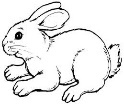 Home Learning         TuesdayCurricular AreaWhoTaskNumberTitleTJ1a Page 1 Tens and UnitsEx. 1 Q 1 + Ex. 2 Q 1-3A little adult help withLayout of boxes/using a rulerStart on the next blank page of your maths home learning jotter.Short date 24.03.20 on top line and underline.Miss a line for title and underline.Complete Exercises in title from TeeJay 1a (white booklet) in home folder.